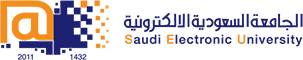 College of Administrative and Financial SciencesPresentationIntro to International Business (MGT321)Deadline: 24-04-2021 @ 23:59For Instructor’s Use onlyInstructions – PLEASE READ THEM CAREFULLY The Assignment must be submitted on Blackboard (WORD format only) via allocated folder.Assignments submitted through email will not be accepted.Students are advised to make their work clear and well presented, marks may be reduced for poor presentation. This includes filling your information on the cover page.Students must mention question number clearly in their answer.Late submission will NOT be accepted.Avoid plagiarism, the work should be in your own words, copying from students or other resources without proper referencing will result in ZERO marks. No exceptions. All answered must be typed using Times New Roman (size 12, double-spaced) font. No pictures containing text will be accepted and will be considered plagiarism).Submissions without this cover page will NOT be accepted. Assignment Regulation: All students are encouraged to use their own word. Assignment -2 should be submitted on or before the end of Week-09 in Black Board only. This assignment is an individual assignment.Presentation Topic	Choose any topic from the MGT 321 – Intro to International Business course that we have covered so far, and then prepare a PowerPoint presentation about it.  The presentation should include a brief summary about the topic such as definition, purpose and implications. 	Once the presentation is ready and you are well prepared, present it to two of your classmates (via online meeting). You need to audio record the presentation and once you finish, please send me the audio recording along with the slides and the name of your classmates who you presented to.  Note: The presentation slides has to be in English language. The presentation has to be at least five slides. The time of the presentation should not be less than 3 minutes and no more than 4 minutes. Audio record the presentation and email the recording to me. Once you finish presenting to your classmates, share the presentations slides with me and write the name of your classmates who you presented to.Make sure to present to students with different topics than yoursThe deadline for this assignment is by April 24, 2020 @11:59. Course Name: Intro to International BusinessStudent’s Name:Course Code: MGT-321Student’s ID Number:Semester: IICRN:Academic Year: 1441/1442 HAcademic Year: 1441/1442 HInstructor’s Name:Instructor’s Name:Students’ Grade:  Marks Obtained/Out ofLevel of Marks: High/Middle/Low